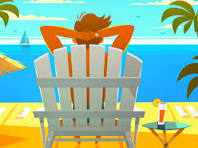 Nous nous réservons la possibilité de modifier les menus en fonction des arrivages et des contraintes de nos fournisseurs 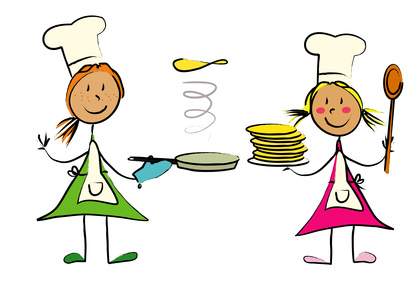 Fournisseurs Locaux :Sarl BRUN- Chalus - volaille viande Maison Delbruyère-Pageas- fumaison	La Ferme de la Basse Jourdanie-Pageas légumesFerme Belardia- St Saud 24 yaourt bioUtile – Châlus - épicerieHors d’œuvrePlat Principal/GarnitureFromageDessertSemaine du 17 au 21 juin 2024Semaine du 17 au 21 juin 2024Semaine du 17 au 21 juin 2024Semaine du 17 au 21 juin 2024Semaine du 17 au 21 juin 2024Semaine du 17 au 21 juin 2024Lundi 17BetteravesSteack haché/Haricots vertsYaourt sucréMardi 18ConcombresSaucisses/puréeKiriAbricotsJeudi 20Pique-niquePique-niquePique-niquePique-niqueVendredi 21Carottes râpéesPoisson/rizCompoteSemaine du 24 au 28 juinSemaine du 24 au 28 juinSemaine du 24 au 28 juinSemaine du 24 au 28 juinSemaine du 24 au 28 juinSemaine du 24 au 28 juinLundi 24Œufs durs mayonnaisePâtes bolognaisesYaourt sucréMardi 25Carottes râpéesSauté de dinde/pois carottesKiriAbricotsJeudi 27ConcombresSteack haché/Haricots vertsBananesVendredi 28BetteravesPoisson/rizEdamCompote